المملكة العربية السعودية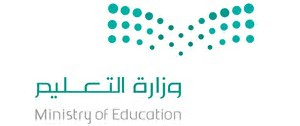 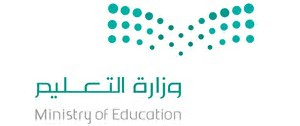 وزارة التعليمالإدارة العامة للتعليم بمنطقة جازانالإبتدائية الأولى بالمعبوج            الخطة الفصلية لمنسقة الموهوبات للعام الدراسي 1439 هـ / 1440 هـ الفصل الدراسي الأول منسقة الموهوبات /                                                               قائدة المدرسة /    فاطــمة علامي                                                                إنــصـاف إسكندرالمملكة العربية السعوديةوزارة التعليمالإدارة العامة للتعليم بمنطقة جازانالإبتدائية الأولى بالمعبوج            الخطة الفصلية لمنسقة الموهوبات للعام الدراسي 1439 هـ / 1440 هـ الفصل الدراسي الأول منسقة الموهوبات /                                                               قائدة المدرسة /    فاطــمة علامي                                                                إنــصـاف إسكندرالشهرالاجراءاتنفذلم ينفذمستويات التحقيقمستويات التحقيقمستويات التحقيقالشهرالاجراءاتنفذلم ينفذممتازجيدضعيف1حضور اللقاءات والدورات المقامة من قبل القسماعداد الخطط والسجلات الخاصة بالموهوباتالحرص على الاطلاع على كل ماينشر في مجموعة مسؤولات الموهوبات2التوعية بالأولمبياد الوطني للابداع العلميالتعريف بمشروع معا لنبدعبدء توعية المدارس والأهل بالمشروع الوطني للتعرف على الموهوبينبرامج اثرائية في مجال العلوم والرياضيات3استمرار توعية المدارس والأهل بالمشروع الوطني للتعرف على الموهوبيناستكمال برنامج معا لنبدعبرامج اثرائية في مجال العلوم والرياضيات4برامج اثرائية في مجال العلوم والرياضياتاستكمال برنامج معا لنبدعبرامج اثرائية في مجال العلوم والرياضياتارسال التقرير الختامي للفصل الدراسي الأول للمشرفة المتابعةالشهرالاجراءاتنفذلم ينفذمستويات التحقيقمستويات التحقيقمستويات التحقيقالشهرالاجراءاتنفذلم ينفذممتازجيدضعيف5الحرص على الاطلاع على كل ماينشر في مجموعة مسؤولات الموهوباتاعداد خطة تفعيل أسبوع موهبة في مدارس المحافظةمتابعة برنامج معاً لنبدع6تفعيل أسبوع موهبة الخليجيتكريم الطالبات المشاركات في أسبوع موهبةبرامج اثرائية في مجال العلوم والرياضيات7ارسال تقرير أعمال أسبوع موهبة للمشرفة المتابعةبرامج اثرائية في مجال العلوم والرياضيات8حث الطالبات المجتازات لاختبار قياس موهبة للمشاركة في النوادي الصيفية والبرامج الاثرائية المقدمة للموهبينتكريم الطالبات الموهوبات على مستوى المدرسةتكريم المجتازات لاختبار مقياس موهبةارسال التقرير الختامي لأعمال الفصل الدراسي الثاني للمشرفة المتابعة .